Во исполнение Указа Главы Республики Саха (Якутия) от 24 августа 2020г. № 1387 «О мерах по противодействию распространения новой коронавирусной инфекции (COVID-19) при организации образовательного процесса в Республике Саха (Якутия) в 2020-2021 учебном году,  в целях принятия мер по противодействию распространения новой коронавирусной инфекции (COVID-19), п р и к а з ы в а ю:Утвердить типовой порядок организации питания в образовательных организациях Республики Саха (Якутия) в условиях сохранения рисков распространения новой коронавирусной инфекции (COVID-19) согласно приложению.Рекомендовать главам органов местного самоуправления руководствоваться настоящим приказом.Контроль исполнения настоящего приказа оставляю за собой.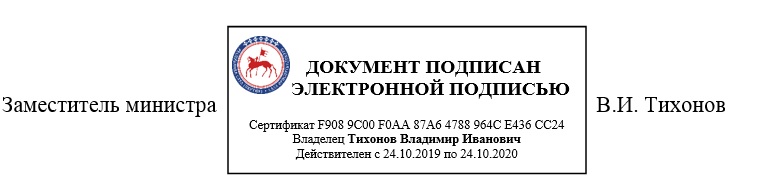 Отдел воспитания и дополнительного образования, 8-4112-506-916Министерство
образования и науки
Республики Саха (Якутия)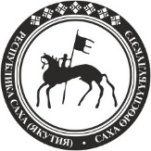 Саха Өрөспүүбүлүкэтин
Үөрэххэ уонна наукаҕаминистиэристибэтэП Р И К А ЗП Р И К А ЗП Р И К А ЗП Р И К А З01 сентября 2020 г.01 сентября 2020 г.№ 01-03/778№ 01-03/778г. Якутскг. Якутскг. Якутскг. ЯкутскОб утверждении типового порядка организации питания в образовательных организациях Республики Саха (Якутия) в условиях сохранения рисков распространения новой коронавирусной инфекции (COVID-19)Об утверждении типового порядка организации питания в образовательных организациях Республики Саха (Якутия) в условиях сохранения рисков распространения новой коронавирусной инфекции (COVID-19)Об утверждении типового порядка организации питания в образовательных организациях Республики Саха (Якутия) в условиях сохранения рисков распространения новой коронавирусной инфекции (COVID-19)Об утверждении типового порядка организации питания в образовательных организациях Республики Саха (Якутия) в условиях сохранения рисков распространения новой коронавирусной инфекции (COVID-19)